3GPP TSG- Meeting #	rev2, ,  - First change2	ReferencesThe following documents contain provisions which, through reference in this text, constitute provisions of the present document.-	References are either specific (identified by date of publication, edition number, version number, etc.) or non-specific.-	For a specific reference, subsequent revisions do not apply.-	For a non-specific reference, the latest version applies. In the case of a reference to a 3GPP document (including a GSM document), a non-specific reference implicitly refers to the latest version of that document in the same Release as the present document.[1]	3GPP TR 21.905: "Vocabulary for 3GPP Specifications".[2]	3GPP TS 38.401: "NG-RAN; Architecture Description".[3]	3GPP TS 38.420: "NG-RAN; Xn General Aspects and Principles".[4]	3GPP TS 38.422: "NG-RAN; Xn Signalling Transport".[5]	3GPP TS 38.413: "NG-RAN; NG Application Protocol (NGAP) ".[6]	3GPP TS 25.921: "Guidelines and principles for protocol description and error handling".[7]	3GPP TS 23.501: "System Architecture for the 5G System".[8]	3GPP TS 37.340: "Evolved Universal Terrestrial Radio Access (E-UTRA) and NR; Multi-connectivity; Stage 2".[9]	3GPP TS 38.300: "NR; NR and NG-RAN Overall Description; Stage 2".[10]	3GPP TS 38.331: "NR; Radio Resource Control (RRC) Protocol specification".[11]	3GPP TS 38.323: "NR; Packet Data Convergence Protocol (PDCP) specification".[12]	3GPP TS 36.300: "Evolved Universal Terrestrial Radio Access (E-UTRA) and Evolved Universal Terrestrial Radio Access Network (E-UTRAN); Overall description; Stage 2".[13]	3GPP TS 23.502: "Procedures for the 5G System; Stage 2".[14]	3GPP TS 36.331: "Evolved Universal Terrestrial Radio Access (E-UTRA); Radio Resource Control (RRC) protocol specification".[15]	ITU-T Recommendation X.691 (2002-07): "Information technology - ASN.1 encoding rules - Specification of Packed Encoding Rules (PER) ".[16]	ITU-T Recommendation X.680 (2002-07): "Information technology – Abstract Syntax Notation One (ASN.1): Specification of basic notation".[17]	ITU-T Recommendation X.681 (2002-07): "Information technology – Abstract Syntax Notation One (ASN.1): Information object specification".[18]	3GPP TS 29.281: "General Packet Radio Service (GPRS); Tunnelling Protocol User Plane (GTPv1-U)".[19]	3GPP TS 38.424: "NG-RAN; Xn data transport".[20]	3GPP TS 38.414: "NG-RAN; NG data transport".[21]	3GPP TS 38.412: "NG-RAN; NG Signalling Transport".[22]	3GPP TS 23.003: "Numbering, Addressing and Identification".[23]	3GPP TS 32.422: "Trace control and configuration management".[24]	3GPP TS 38.104: "NR; Base Station (BS) radio transmission and reception".[25]	3GPP TS 36.104: "Base Station (BS) radio transmission and reception ".[26]	3GPP TS 36.211: "Evolved Universal Terrestrial Radio Access (E-UTRA); Physical Channels and Modulation".[27]	3GPP TS 36.101: "User Equipment (UE) radio transmission and reception".[28]	3GPP TS 33.501: "Security architecture and procedures for 5G System".[29]	3GPP TS 33.401: "3GPP System Architecture Evolution (SAE); Security architecture".[30]	3GPP TS 24.501: "Non-Access-Stratum (NAS) protocol for 5G System (5GS); Stage 3".[31]	3GPP TS 36.413: "Evolved Universal Terrestrial Radio Access Network (E-UTRAN); S1 Application Protocol (S1AP)".[32]	3GPP TS 25.413: "UTRAN Iu interface RANAP signalling".[33]	3GPP TS 38.304: "NR; User Equipment (UE) procedures in Idle mode and RRC Inactive state".[34]	3GPP TS 36.304: "Evolved Universal Terrestrial Radio Access (E-UTRA); User Equipment (UE) procedures in idle mode".[35]	3GPP TS 38.321: "NR; Medium Access Control (MAC) protocol specification".[36]	3GPP TS 36.321: "Evolved Universal Terrestrial Radio Access (E-UTRA); Medium Access Control (MAC) protocol specification".[37]	IETF RFC 5905: "Network Time Protocol Version 4: Protocol and Algorithms Specification". Next change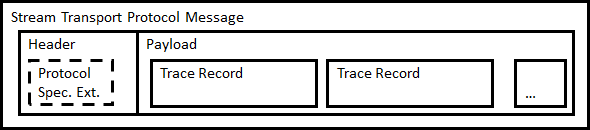  Next change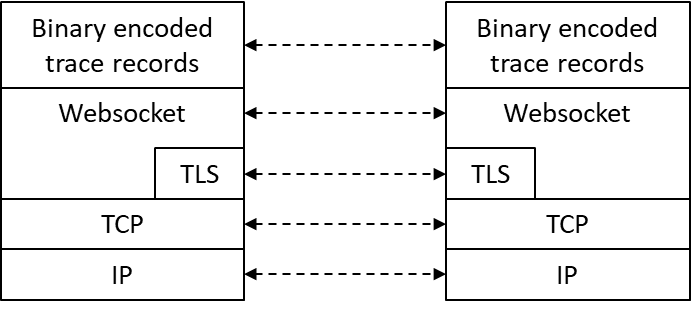  Next changeNext changeEnd of changesCR-Form-v12.0CR-Form-v12.0CR-Form-v12.0CR-Form-v12.0CR-Form-v12.0CR-Form-v12.0CR-Form-v12.0CR-Form-v12.0CR-Form-v12.0CHANGE REQUESTCHANGE REQUESTCHANGE REQUESTCHANGE REQUESTCHANGE REQUESTCHANGE REQUESTCHANGE REQUESTCHANGE REQUESTCHANGE REQUEST32.423CR0101rev-Current version:15.1.0For HELP on using this form: comprehensive instructions can be found at 
http://www.3gpp.org/Change-Requests.For HELP on using this form: comprehensive instructions can be found at 
http://www.3gpp.org/Change-Requests.For HELP on using this form: comprehensive instructions can be found at 
http://www.3gpp.org/Change-Requests.For HELP on using this form: comprehensive instructions can be found at 
http://www.3gpp.org/Change-Requests.For HELP on using this form: comprehensive instructions can be found at 
http://www.3gpp.org/Change-Requests.For HELP on using this form: comprehensive instructions can be found at 
http://www.3gpp.org/Change-Requests.For HELP on using this form: comprehensive instructions can be found at 
http://www.3gpp.org/Change-Requests.For HELP on using this form: comprehensive instructions can be found at 
http://www.3gpp.org/Change-Requests.For HELP on using this form: comprehensive instructions can be found at 
http://www.3gpp.org/Change-Requests.Proposed change affects:UICC appsMERadio Access NetworkXCore NetworkXTitle:	Add streaming format for Trace Record ReportingAdd streaming format for Trace Record ReportingAdd streaming format for Trace Record ReportingAdd streaming format for Trace Record ReportingAdd streaming format for Trace Record ReportingAdd streaming format for Trace Record ReportingAdd streaming format for Trace Record ReportingAdd streaming format for Trace Record ReportingAdd streaming format for Trace Record ReportingAdd streaming format for Trace Record ReportingSource to WG:Oy LM Ericsson ABOy LM Ericsson ABOy LM Ericsson ABOy LM Ericsson ABOy LM Ericsson ABOy LM Ericsson ABOy LM Ericsson ABOy LM Ericsson ABOy LM Ericsson ABOy LM Ericsson ABSource to TSG:S5S5S5S5S5S5S5S5S5S5Work item code:OAM_RTTOAM_RTTOAM_RTTOAM_RTTOAM_RTTDate:Date:Date:2020-02-24Category:BRelease:Release:Release:Rel-16Use one of the following categories:
F  (correction)
A  (mirror corresponding to a change in an earlier release)
B  (addition of feature), 
C  (functional modification of feature)
D  (editorial modification)Detailed explanations of the above categories can
be found in 3GPP TR 21.900.Use one of the following categories:
F  (correction)
A  (mirror corresponding to a change in an earlier release)
B  (addition of feature), 
C  (functional modification of feature)
D  (editorial modification)Detailed explanations of the above categories can
be found in 3GPP TR 21.900.Use one of the following categories:
F  (correction)
A  (mirror corresponding to a change in an earlier release)
B  (addition of feature), 
C  (functional modification of feature)
D  (editorial modification)Detailed explanations of the above categories can
be found in 3GPP TR 21.900.Use one of the following categories:
F  (correction)
A  (mirror corresponding to a change in an earlier release)
B  (addition of feature), 
C  (functional modification of feature)
D  (editorial modification)Detailed explanations of the above categories can
be found in 3GPP TR 21.900.Use one of the following categories:
F  (correction)
A  (mirror corresponding to a change in an earlier release)
B  (addition of feature), 
C  (functional modification of feature)
D  (editorial modification)Detailed explanations of the above categories can
be found in 3GPP TR 21.900.Use one of the following categories:
F  (correction)
A  (mirror corresponding to a change in an earlier release)
B  (addition of feature), 
C  (functional modification of feature)
D  (editorial modification)Detailed explanations of the above categories can
be found in 3GPP TR 21.900.Use one of the following categories:
F  (correction)
A  (mirror corresponding to a change in an earlier release)
B  (addition of feature), 
C  (functional modification of feature)
D  (editorial modification)Detailed explanations of the above categories can
be found in 3GPP TR 21.900.Use one of the following categories:
F  (correction)
A  (mirror corresponding to a change in an earlier release)
B  (addition of feature), 
C  (functional modification of feature)
D  (editorial modification)Detailed explanations of the above categories can
be found in 3GPP TR 21.900.Use one of the following releases:
Rel-8	(Release 8)
Rel-9	(Release 9)
Rel-10	(Release 10)
Rel-11	(Release 11)
Rel-12	(Release 12)
Rel-13	(Release 13)
Rel-14	(Release 14)
Rel-15	(Release 15)
Rel-16	(Release 16)Use one of the following releases:
Rel-8	(Release 8)
Rel-9	(Release 9)
Rel-10	(Release 10)
Rel-11	(Release 11)
Rel-12	(Release 12)
Rel-13	(Release 13)
Rel-14	(Release 14)
Rel-15	(Release 15)
Rel-16	(Release 16)Reason for change:Reason for change:3GPP lacks a standardized streaming format for Trace3GPP lacks a standardized streaming format for Trace3GPP lacks a standardized streaming format for Trace3GPP lacks a standardized streaming format for Trace3GPP lacks a standardized streaming format for Trace3GPP lacks a standardized streaming format for Trace3GPP lacks a standardized streaming format for Trace3GPP lacks a standardized streaming format for Trace3GPP lacks a standardized streaming format for TraceSummary of change:Summary of change:A stage 3 specification of a Trace Record format is added, along with normative examples.A stage 3 specification of a Trace Record format is added, along with normative examples.A stage 3 specification of a Trace Record format is added, along with normative examples.A stage 3 specification of a Trace Record format is added, along with normative examples.A stage 3 specification of a Trace Record format is added, along with normative examples.A stage 3 specification of a Trace Record format is added, along with normative examples.A stage 3 specification of a Trace Record format is added, along with normative examples.A stage 3 specification of a Trace Record format is added, along with normative examples.A stage 3 specification of a Trace Record format is added, along with normative examples.Consequences if not approved:Consequences if not approved:Streamed Trace Record format will remain vendor specific.Streamed Trace Record format will remain vendor specific.Streamed Trace Record format will remain vendor specific.Streamed Trace Record format will remain vendor specific.Streamed Trace Record format will remain vendor specific.Streamed Trace Record format will remain vendor specific.Streamed Trace Record format will remain vendor specific.Streamed Trace Record format will remain vendor specific.Streamed Trace Record format will remain vendor specific.Clauses affected:Clauses affected:2, X(new), X.1, X.2, X.2.1, X.2.2, X.2.3, X.2.4, X2.2.4.1,X.2.4.2, X.2.4.3, X.2.4.4, X.2.5, X.3, X.3.1, Anex <X1>, Anex <X2>, Anex <X3>2, X(new), X.1, X.2, X.2.1, X.2.2, X.2.3, X.2.4, X2.2.4.1,X.2.4.2, X.2.4.3, X.2.4.4, X.2.5, X.3, X.3.1, Anex <X1>, Anex <X2>, Anex <X3>2, X(new), X.1, X.2, X.2.1, X.2.2, X.2.3, X.2.4, X2.2.4.1,X.2.4.2, X.2.4.3, X.2.4.4, X.2.5, X.3, X.3.1, Anex <X1>, Anex <X2>, Anex <X3>2, X(new), X.1, X.2, X.2.1, X.2.2, X.2.3, X.2.4, X2.2.4.1,X.2.4.2, X.2.4.3, X.2.4.4, X.2.5, X.3, X.3.1, Anex <X1>, Anex <X2>, Anex <X3>2, X(new), X.1, X.2, X.2.1, X.2.2, X.2.3, X.2.4, X2.2.4.1,X.2.4.2, X.2.4.3, X.2.4.4, X.2.5, X.3, X.3.1, Anex <X1>, Anex <X2>, Anex <X3>2, X(new), X.1, X.2, X.2.1, X.2.2, X.2.3, X.2.4, X2.2.4.1,X.2.4.2, X.2.4.3, X.2.4.4, X.2.5, X.3, X.3.1, Anex <X1>, Anex <X2>, Anex <X3>2, X(new), X.1, X.2, X.2.1, X.2.2, X.2.3, X.2.4, X2.2.4.1,X.2.4.2, X.2.4.3, X.2.4.4, X.2.5, X.3, X.3.1, Anex <X1>, Anex <X2>, Anex <X3>2, X(new), X.1, X.2, X.2.1, X.2.2, X.2.3, X.2.4, X2.2.4.1,X.2.4.2, X.2.4.3, X.2.4.4, X.2.5, X.3, X.3.1, Anex <X1>, Anex <X2>, Anex <X3>2, X(new), X.1, X.2, X.2.1, X.2.2, X.2.3, X.2.4, X2.2.4.1,X.2.4.2, X.2.4.3, X.2.4.4, X.2.5, X.3, X.3.1, Anex <X1>, Anex <X2>, Anex <X3>YNOther specsOther specsX Other core specifications	 Other core specifications	 Other core specifications	 Other core specifications	TS/TR ... CR ... TS/TR ... CR ... TS/TR ... CR ... affected:affected:X Test specifications Test specifications Test specifications Test specificationsTS/TR ... CR ... TS/TR ... CR ... TS/TR ... CR ... (show related CRs)(show related CRs)X O&M Specifications O&M Specifications O&M Specifications O&M SpecificationsTS/TR ... CR ... TS/TR ... CR ... TS/TR ... CR ... Other comments:Other comments:This CR's revision history:This CR's revision history: